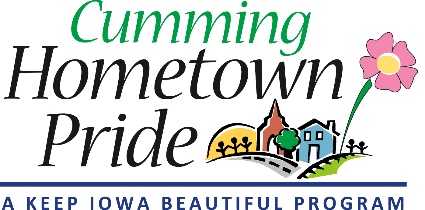 AGENDACumming Hometown PrideAugust 3, 2020 6 pmMeeting Location: The City Park at the City Hall(next to the water tower)1. Review July Minutes (attached)2. Water Tower Project Update (15 min)                      * Anything Outstanding?                      * Community Party/Unveiling Event                      * Sponsorships3. Fundraising (15 min)                      * Fridays at the Farm                      * Shirts/Other Items Quote Follow Up                      * Lisa Olson ideas and feedback                      * Additional ideas4. Yard of the Month (5 min)                      * Review the nominations and vote (Natasha will email nomination images today)5.  City Council (5 min)                      * Follow Up needed6. Committee Best Practices Moving Forward (5 min)7. Committee member announcements/ideas (5 min) 